Комитет по развитию и интеллектуальной собственности (КРИС)Двадцатая сессияЖенева, 27 ноября – 1 декабря 2017 г.ПРОЕКТ ПОВЕСТКИ ДНЯподготовлен Секретариатом	Открытие сессии	Принятие повестки дняСм. настоящий документ.	Аккредитация наблюдателей	Принятие проекта отчета о девятнадцатой сессии КРИС 	См. документ CDIP/19/12 Prov.	Общие заявления	Мониторинг, оценка, обсуждение и отчетность, касающиеся выполнения всех рекомендаций Повестки дня в области развития6. (i)	Техническая помощь ВОИС в области сотрудничества в целях развития	Рассмотрение программы работы по выполнению принятых рекомендаций8.	ИС и развитие9.	Дальнейшая работа10.	Резюме Председателя11.	Закрытие сессии [Конец документа] 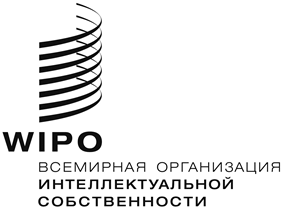 R  CDIP/20/1 PR0v. 2     CDIP/20/1 PR0v. 2     CDIP/20/1 PR0v. 2   оригинал: английский  оригинал: английский  оригинал: английский  Дата: 11 октября 2017 г.  Дата: 11 октября 2017 г.  Дата: 11 октября 2017 г.  